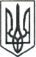 ЛЮБОТИНСЬКА МІСЬКА РАДАХАРКІВСЬКА ОБЛАСТЬВИКОНАВЧИЙ КОМІТЕТРІШЕННЯПро результативність роботи з попередження правопорушень та злочинності, попередження бездоглядності та безпритульності серед дітейЗаслухавши інформацію начальника служби у справах дітей виконавчого комітету Люботинської міської ради Харківської області про стан виконання роботи з попередження правопорушень та злочинності, попередження бездоглядності та безпритульності серед дітей відповідно до Закону України від 05.03.2009 № 1065 -VІ "Про Загальнодержавну програму "Національний план дій щодо реалізації Конвенції ООН про права дитини", Закону України «Про органи і служби у справах дітей та спеціальні установи для дітей», Закону України «Про забезпечення організаційно-правових умов соціального захисту дітей-сиріт та дітей, позбавлених батьківського піклування», постанови Кабінету Міністрів України від                 24 вересня 2008 року №866 (зі змінами), «Питання діяльності органів опіки та піклування, пов’язаної із захистом прав дитини», постанови Кабінету Міністрів України від                            01 червня 2020 року «Про забезпечення соціального захисту дітей, які перебувають у складних життєвих обставинах», керуючись ч.1 ст.52, пп.7, п.б, ст.32, пп.4 п.б ст.34 Закону України «Про місцеве самоврядування в Україні», виконавчий комітет Люботинської міської ради Харківської області В И Р І Ш И В:Інформацію про виконання за І квартал 2021 року Плану заходів з виконання Загальнодержавної програми «Національний план дій щодо реалізації Конвенції ООН про права дитини на період до 2021 року в місті Люботині» щодо попередження правопорушень та злочинності, попередження бездоглядності та безпритульності серед дітей взяти до відома.Начальнику служби у справах дітей виконавчого комітету Люботинської міської ради Харківської області СЛЬОТІ Аліні: забезпечити неухильне виконання і координацію заходів спрямованих на попередження правопорушень та злочинності, бездоглядності та безпритульності серед дітей з дотриманням вимог чинного законодавства;проводити рейди «Діти вулиці» та оформлювати висновки рейдів відповідно чинного законодавства;здійснювати постійний моніторинг стану сімей з дітьми, що перебувають у складних життєвих обставинах, з метою надання профілактичної та практичної допомоги дітям із цих сімей;тримати під постійним контролем питання надання термінової допомоги дітям, які за різних причин опинилися в умовах вулиці без догляду дорослих;тримати під постійним контролем питання надання термінової допомоги дітям, які за різних причин опинилися в умовах вулиці без догляду дорослих.Начальнику відділу освіти Люботинської міської ради Харківської області СТРІЛЬЦЮ Валерію вжити заходів щодо охоплення гуртковою роботою та секційною роботою підлітків, які знаходяться на профілактичному обліку та обліку служби у справах дітей.Представнику ювенальної превенції сектору патрульної превенції відділення поліції №2 Харківського РУП №1 проводити профілактичну роботу спрямовану на виявлення та усунення причин і умов, що призводять до вчинення дітьми адміністративних і кримінальних правопорушень серед неповнолітніх, які стоять на профілактичному обліку та брати на облік підлітків, які схильні до скоєння правопорушень, які постійно залишають постійне місце проживання, а також таких, які схильні до бродяжництва та жебракування.5. Контроль за виконання рішення покласти на заступника міського голови з питань діяльності виконавчих органів ради Вячеслава РУБАНА».Міський голова 								Леонід ЛАЗУРЕНКО___________ 2021 року                                     № 